Querido/a estudiante, te presentamos el nuevo modelo de carta de motivación y presentación para tu solicitud de plaza en el Programa VUELA. Te recomendamos que las rellenes con tiempo, y prestando atención y cuidado a tus respuestas. Intenta no dejar ítems sin rellenar, será fundamental para considerar tu candidatura y posible selección.  Nos permitirá conocerte, y conocer tus motivaciones y preferencias, de forma más clara y personal.Una vez que la tengas preparada, pásala a PDF y adjúntala al rellenar tu solicitud de plaza AQUI. Si tuvieras algún problema técnico a la hora de subirla, puedes también mandarla al siguiente mail comillassolidaria@comillas.edu indicando que no has podido subirla en tu inscripción. ¡Manos a la obra! Estamos deseando leerla. TUS DATOS Y TÚNombre completo:Carrera y año durante el curso 23/24:Asignaturas optativas relacionadas con la solidaridad o la cooperación que hayas cursado / Formación externa a la universidad sobre los mismos temas:Información de contacto:Email asignado por la universidad:Email personal (añádelo si quieres que lo utilicemos junto con el institucional):Teléfono móvil:Dirección postal:Estancias en el extranjero y motivos:Idiomas y nivel: ¿Has trabajado? ¿En qué y por cuánto tiempo?: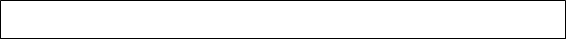 Por otro lado…¿Qué cuentan de ti tus aficiones y qué tienen que ver contigo?¿Algún voluntariado? ¿Cuál? ¿Cuándo? ¿Por qué?Intereses profesionales (ser juez, trabajar en una multinacional o en servicios, entidades públicas, ONGs, ser emprendedor/a, ser empleado de bancade una organización internacional…) y planes de especialización profesional de cara al futuro.¿Qué canción crees que te define o identifica? ¿Por qué?MOTIVACIÓN PARA PARTICIPAR EN “VUELA”¿Estabas preinscrito/a en “Vuela” antes de que se abriera la convocatoria? Si tu respuesta es sí, ¿qué es lo que te motivó a hacerlo?Ahora mismo, en el momento en el que escribes esta carta, ¿cuáles son los motivos por los que solicitas plaza en “Vuela”?Recuerda y describe momentos significativos del proceso personal que te han llevado a confirmar tu voluntad de participar "Vuela”. Pueden ser momentos de duda, de discusión con amigos o con familiares, de conflicto con otras prácticas profesionales (o con el intercambio, o con otra actividad que entraba en competencia). Describe estos momentos y qué razones estaban en conflicto.¿Qué aspectos de “Vuela” o de los proyectos que más te interesan te han hecho dudar? ¿Por qué?¿Cómo explicas lo que es el programa “Vuela” a tu entorno? ¿Y qué opinan respecto a tu decisión (tu familia, amigos, pareja -si la tienes-…)?¿Cómo encaja tu posible participación en “Vuela” con el futuro profesional que prevés para ti? ¿Por qué?¿Has contactado con algún antiguo participantes para que te explique cómo le fue? ¿Cómo resuena interiormente todo lo que te ha contado? Si no lo has hecho, ¡te animamos a hacerlo!Respecto a tu futura actuación durante el verano en destino o en el lugar asignado:¿Qué es lo que más te preocupa de la estancia?¿Qué crees que va a ser lo más difícil para ti durante la estancia? ¿Y lo más fácil?En tu vida, ¿te has topado con dificultades? ¿Cómo las has conseguido superar (si es que las has superado)?¿Qué cosas crees que vas a disfrutar más de la experiencia?¿Qué esperas aprender de tu participación en “Vuela”?¿Prevés que tu aportación personal o profesional va a ser de poca utilidad?¿Cómo te sentirías y qué harías si tu aportación personal o profesional fuera de poca utilidad o el proyecto al que eres asignado no funciona como esperabas?¿Crees que quedarás reducido a hacer una “buena obra”?¿Cuáles son los tres rasgos de tu carácter que más facilitan la convivencia? ¿Y los tres que menos?“CARTA A LOS REYES MAGOS” (no siempre lo traen todo…)Como sabes, la candidatura para el programa “Vuela” se presenta al programa en su conjunto, no a determinado proyecto o proyectos. Dicho esto, nuestra intención es tener en cuenta tanto como sea posible la vocación de cada candidato/a, sus intereses, su trayectoria personal... Es el momento de que nos digas y, sobre todo, de que nos expliques, cuáles son tus motivos para hacer voluntariado.Duración de la experiencia (ten muy en cuenta que cada proyecto tiene una duración determinada no negociable: no es posible, por ejemplo, participar dos semanas en un proyecto que dura tres):Dinos y explícanos cuál sería la duración ideal para ti y qué grado de flexibilidad tienes:Dinos las fechas en las que no podrías o no aceptarías participar (sé tan preciso como sea posible):Indica, por orden de preferencia, hasta un máximo de cinco proyectos de “Vuela 2024”:Explícanos, con tanto detalle como sea posible, los motivos de estas preferencias. Nos interesa saber si los proyectos te interesan por el destino, por el colectivo con el que se colabora, por la naturaleza de la actividad que desarrollarías como voluntaria/a, por la organización con la que se colabora, por la exigencia de la tarea, por una vocación personal o profesional, por el reto que supone, por características propias del proyecto (convivencia con otros, espacios de reflexión, contexto en el que se desarrolla...).¿Hay algún área de trabajo voluntario, destino o proyecto concreto en los que definitivamente no te ves participando? ¿Por qué?¿Algo más que quieras añadir en relación con tus preferencias?POR ÚLTIMO…¿Cómo te va en los estudios académicamente hablando? ¿Tienes alguna asignatura pendiente?¿Te preocupa alguna cosa que esté pasando (o pueda pasar) en tu entorno (familia, amigos…) durante estos o los siguientes meses?¿Te preocupa alguna cosa de tu estado de salud? ¿Crees que hay algo que debamos conocer? (enfermedades, alergias graves…). ¿Tienes alguna preferencia alimentaria que debamos conocer?Si hay algo que pueda poner en duda tu participación en “Vuela” por tu parte de aquí en adelante, es importante que nos lo comuniques en este apartado. En caso de que no nos comentes nada, contamos con tu entero compromiso para participar en el programa.